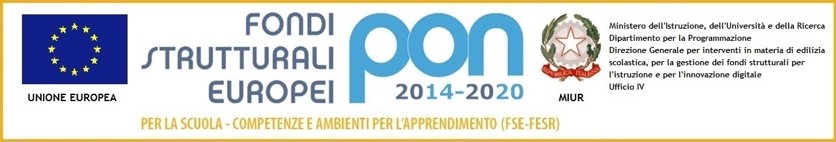 Istituto  Comprensivo  Statale  di  CodigoroScuola dell’Infanzia – Primaria – Secondaria di I gradoCodice Meccanografico: FEIC815007 – Codice Fiscale: 91016040387Sede Istituto e Uffici di Segreteria: Via Massarenti,1 – Tel. 0533/710427e-mail: feic815007@istruzione.it - feic815007@pec.istruzione.itProt. e data vedi segnaturaOGGETTO:  Fondi Strutturali Europei – Programma Operativo Nazionale “Per la scuola, competenze e ambienti per l’apprendimento” 2014-2020. Asse I –Istruzione – Fondo europeo (FSE) Azione 10.2.2A Azioni di integrazione e potenziamento delle aree disciplinari di base lingua italiana, lingue straniere, matematica, scienze, nuove tecnologie e nuovi linguaggi, ecc) con particolare riferimento al primo ciclo e al secondo ciclo e anche tramite percorsi on-line Codice identificativo progetto: 10.2.2A –FESPON-EM-2020-78Codice CUP: E46J20001080006Il DIRIGENTE SCOLASTICOVISTO l'avviso pubblico prot. n. 19146 del 06/07/2020 del Ministero dell’Istruzione avente ad oggetto: Fondi Strutturali Europei – Programma Operativo Nazionale “Per la scuola, competenze e ambienti per l’apprendimento” 2014-2020. Asse I –Istruzione – Fondo europeo (FSE) Obiettivo Specifico 10.2 – Miglioramento delle competenze chiave degli allievi Azione 10.2.2 Azioni di integrazione e potenziamento delle aree disciplinari di base (lingua italiana, lingue straniere, matematica, scienze, nuove tecnologie e nuovi linguaggi, ecc) con particolare riferimento al primo ciclo e al secondo ciclo e anche tramite percorsi on-line;VISTA la nota del Ministero dell’Istruzione prot. n. 26262 de 03.08.2020 con la quale si comunicava la graduatoria dei progetti valutati ammissibili a finanziamento;VISTA la Nota autorizzativa del Ministero dell’Istruzione prot. n. AOODGEFID/28319 del  10.09.2020 che rappresenta la formale autorizzazione dei progetti e impegno di spesa della singola Istituzione scolastica;VISTE le Linee guida dell’autorità di gestione per l’affidamento dei contratti pubblici di servizi e forniture pubblicate con nota MIUR prot. AOODGEFID/1588 del 13.01.2016 e successivi aggiornamenti e integrazioni;VISTE le finalità del finanziamento attraverso il quale si intende supportare le famiglie e gli studenti, che a causa dell’emergenza epidemiologica da COVID 19 e della conseguente crisi economica vivono situazioni di disagio economico che potrebbero, compromettere il regolare diritto allo studio; VISTO che questo istituto intende supportare le famiglie che possano documentare situazioni di disagio economico anche a causa degli effetti connessi alla diffusione del COVID 19, attraverso l’acquisto e la successiva concessione in comodato d’uso per l’a.s. 2020/2021 di libri di testo, cartacei e/o digitali, e sussidi didattici e materiali specifici finalizzati alla didattica che sostituiscono o affiancano il libro di tsto per gli studenti  con disturbi specifici di apprendimento (DSA) o con altri bisogni educativi speciali (BES);EMANAIl presente avviso per la selezione degli studenti  per l’ammissione al comodato d’uso per l’a.s. 2020/2021 alle studentesse e agli studenti in difficoltà e i cui genitori ne facciano richiesta:1) Devices in comodato d’uso per la fruizione della DAD, per l’anno scolastico 2020/2021 - oppure 2) concessione dei libri di tesi e sussidi didattici da concedere in comodato d’uso Articolazione e durata del sussidio: I sussidi da erogare, sotto forma di concessione in comodato d’uso per il periodo dell’AS 2020-21 (fino a giugno 2021), riguardano esclusivamente alunni della scuola secondaria di I grado iscritti e regolarmente frequentanti l’anno scolastico in corso. Il sussidio è teso a contrastare situazioni di povertà educativa degli allievi supportando le famiglie nell’ acquisizione di dispositivi tecnologici  o sussidi didattici, da concedere in comodato d’uso, a favore di studentesse e studenti in difficoltà garantendo pari opportunità e diritto allo studio ed intervenendo a favore delle famiglie che per l’anno scolastico 2020/2021 si trovano in stato di disagio economico, documentabile, anche a seguito dell’emergenza epidemiologica connessa al diffondersi del Covid-19. Modalità presentazione domanda Il genitore presenterà alla segreteria didattica dell’Istituto di appartenenza, la documentazione di seguito indicata: domanda di ammissione al sussidio, redatta sull’apposito modello “Allegato A” dell’avviso debitamente firmato; fotocopia di un valido documento e codice fiscale dell'alunno. Dichiarazione di assunzione di responsabilità (Allegato B) e liberatoria, contenuto nella domanda di partecipazione, da parte dei genitori dell’alunno, debitamente firmata e corredata dal documento di identità di almeno uno dei genitori. Fotocopia di un documento di identità in corso di validità di almeno un genitore I documenti di seguito indicati alla voce “titoli di valutazione” debitamente firmati, attestanti la situazione di disagio economico Eventuali documenti attestanti la condizione di disabilità dell’alunno richiedente Eventuali autodichiarazioni sostitutive La domanda di ammissione, corredata della suddetta documentazione, dovrà essere presentata a mano presso la segreteria didattica, o mail all’indirizzo dell’Istituto: feic815007@istruzione.it o feic815007@pec.istruzione.it ,  a pena di esclusione, entro le ore 12,00 del giorno 7 aprile 2021. La modulistica è allegata al presente avviso ed è scaricabile dal sito istituzionale della scuola - https://iccodigoro.edu.it/modulistica-genitori/ nella sezione MODULISTICA – Genitori – Ogni candidato può chiedere la erogazione del sussidio sotto forma di DEVICE TECNOLOGICI (notebook) oppure libri di tesi e sussidi didattici,  o entrambe le forme, comodato d’uso. Sarà cura della apposita commissione, sentiti anche i consigli di classe, valutare l’ammissione del richiedente al sussidio e la tipologia necessaria per venire incontro alle esigenze didattiche. Il seguente avviso è reperibile anche sul Registro elettronico Nuvola  Valutazione delle domande e modalità di selezione  I dispositivi saranno distribuiti a tutti coloro che ne avranno diritto e sono riservati alle alunne e agli alunni frequentanti l’Istituto Comprensivo di Codigoro con precedenza agli studenti con difficoltà specifiche (L104, DSA, BES, ecc.)) sulla base dei criteri e punteggi riportati nella tabella allegataAllo scadere del termine verrà redatta una graduatoria finale in base ai titoli valutati.Le operazioni di consegna e firma in presenza dei documenti dovranno essere effettuate, con orario concordato con la segreteria, in scrupolosa osservanza delle vigenti normative in tema di sicurezza e sanità. Al momento del ritiro dovrà presentarsi un solo genitore/tutore che ha compilato la domanda.Ai sensi del Regolamento (UE) 2016/679 i dati conferiti saranno utilizzati esclusivamente nell’ambito e per i fini istituzionali propri della Pubblica Amministrazione.Il responsabile del procedimento è il Dirigente Scolastico Ines Cavicchiolicomunicati direttamente alle famiglie, oltre che consultabili nella sezione del sito istituzionale Bandi PON Avviso pubblico codice: 10.2.2A FESPON-EM-2020-78 . 	 	 	 	 	 	 	 	IL DIRIGENTE SCOLASTICO 							                           Ines Cavicchioli	ALLEGATO A – DOMANDA DI PARTECIPAZIONE AVVISO PUBBLICO PER AMMISSIONE AL COMODATO D’USO PER DEVICES E/O LIBRI DI TESTO E SUSSIDI DIDATTICI Codice identificativo progetto: 10.2.2A –FESPON-EM-2020-78Codice CUP: E46J20001080006 Al Dirigente scolastico  Istituto Comprensivo di Codigoro Il/La sottoscritto\a _______________________________________________________nato\a  a ____________________________________ prov.______il ________________ Codice Fiscale _____________________________________________________________residente a  _______________________________________________________________  Via____________________________________ tel. ________________ cellulare _________________ e-mail ____________________________________ genitore dell’alunno________________________________________________________C.F.: ______________________________________________________________________frequentante nell’ A.S. 2020/2021  la classe ____________________________________ dell’Istituto ________________________________________________________________CHIEDE di partecipare alla selezione per la EROGAZIONE DEI SUSSIDI DIDATTICI relativi al citato avviso nella forma di: N.B.: si raccomanda di esprimere la preferenza. Laddove non fosse possibile esaudire tutte le richieste, le stesse verranno esperite in ordine di preferenza)   Il sottoscritto dichiara di non aver già usufruito di altri bonus per l’acquisto Device erogati nel 2020/2021. ll sottoscritto dichiara di aver preso visione del bando e di accettarne il contenuto  Ai sensi dell’art. 13 del D. L.vo 196/03, e successive mm.ii GDPR 679/2016 il sottoscritto autorizza l’istituto all’utilizzo ed al trattamento dei dati personali quali dichiarati per le finalità istituzionali, la pubblicizzazione  sul sito web.         Luogo e data _________________                         Il 	Genitore                                                                          __________________________ ALLEGATO B – DICHIARAZIONE DI RESPONSABILITA’ GENITORIALE Il 	sottoscritto 	….……………….………………………..……………………………..….padre/madre …………………………………………………………………………………..di ……..………………….…..…………………………………………………………….….. chiede l’erogazione per il proprio/a figlio/a del sussidio didattico per l’anno scolastico 2020/21. Il sottoscritto si impegna altresì a compilare e consegnare, in caso di ammissione al sussidio, la dichiarazione di responsabilità e la dichiarazione liberatoria specifica in merito alla privacy, nonché tutti i documenti richiesti e non presentato in questa fase. Autorizzo, inoltre, l’istituto alla pubblicazione delle immagini, delle riprese video e di eventuali prodotti elaborati durante le attività formative, sul sito internet  e/o comunque alla loro diffusione nell’ambito della realizzazione di azioni programmate dall’Istituto stesso. Tutto il materiale prodotto sarà conservato agli atti dell’istituto. Si precisa che l’istituto depositario dei dati personali, potrà, a richiesta, fornire all’autorità competente del MI le informazioni necessarie per le attività di monitoraggio e valutazione del processo formativo a cui è ammesso l'allievo/a.  I sottoscritti avendo ricevuto l’informativa sul trattamento dei dati personali loro e del/della proprio/a figlio/a autorizzano codesto Istituto al loro trattamento solo per le finalità connesse con la partecipazione alle attività dl progetto. 	Luogo e data, ____________________________ 	 	 	    	Firme dei  genitori  	 	 	 	 _____________________________________ _____________________________________ ALLEGATO C - TABELLA VALUTAZIONE TITOLI: VALORE ULTIMO ISEE PRESENTATO  CONDIZIONI FAMILIARI O SOCIALI ALLEGATO D – AUTODICHIARAZIONE TITOLI Il/La sottoscritto\a _________________________________________ nato\a  a ______________________ prov.______il___________________domiciliato\a a_______________________________________________ alla Via________________________________________ tel. __________________  cellulare ____________ e-mail ____________________________________ Cod. fiscale ____________________________________ genitore dell’alunno_______________________________ C.F.:_____________________________________ frequentante nell’ A.S. 2020/2021  la classe _________________ dell’Istituto Comprensivo di CodigoroDICHIARA AI SENSI DEGLI ART. 46 E 47 DEL DPR 28.12.2000 N. 445, CONSAPEVOLE DELLA RESPONSABILITA' PENALE CUI PUO’ ANDARE INCONTRO IN CASO DI AFFERMAZIONI MENDACI AI SENSI DELL'ART. 76 DEL MEDESIMO DPR 445/2000 DICHIARA DI AVERE DI POSSEDERE I SEGUENTI TITOLI PER I QUALI SI RICHIEDE ATTRIBUZIONE DI PUNTEGGIO  Luogo e data,______________________________ 	 	 					                                                                           Firma_____________________________ Scelta (barrare la casella per indicarne la richiesta) Tipologia Indicare la preferenza inserendo 1 per la preferenza più alta e 2 per la preferenza più bassa NOTEBOOK in comodato d’uso LIBRI DI TESTO E SUSSIDI DIDATTICI VALORE DICHIARATO PUNTEGGIO ASSEGNATO Da 0,00 euro fino a 13.000,00 euro 10 punti Da 13.001,00 euro fino a 26.000,00 euro 8 punti Oltre o 26.001,00 euro 6 punti VALORE DICHIARATO PUNTEGGIO ASSEGNATO Nucleo monogenitoriale 3 punti Studente in affido o ospite di una struttura di accoglienza 2 punti Relazione del Servizio Sociale e/o relazione del Consiglio di classe 5 punti Perdita o sospensione dell’attività lavorativa di un genitore in seguito alle misure di contenimento COVID-19 4 punti Numero fratelli dell’alunno in età di obbligo scolastico iscritti in altro istituto > 1 3 punti TITOLO VALORE ULTIMO ISEE PRESENTATO  valore dichiarato Reddito ultimo ISEE presentato CONDIZIONI FAMILIARI O SOCIALI Apporre “X” se nella condizione indicata Nucleo monogenitoriale Studente in affido o ospite di una struttura di accoglienza Relazione del Servizio Sociale e/o relazione del Consiglio di classe  Perdita o sospensione dell’attività lavorativa di un genitore in seguito alle misure di contenimento COVID-19 Numero fratelli dell’alunno in età di obbligo scolastico iscritti in altro istituto > 1 